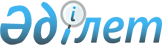 О внесении изменений и дополнений в постановления Правительства Республики Казахстан от 30 июня 1997 года N 1037 и от 5 июня 2000 года N 841
					
			Утративший силу
			
			
		
					Постановление Правительства Республики Казахстан от 9 января 2002 года N 13. Утратило силу постановлением Правительства Республики Казахстан от 12 июня 2008 года N 578.



      


Сноска. Утратило силу постановлением Правительства РК от 12.06.2008 


 N 578 


 (порядок введения в действие см. 


 п.3 


).


  



     Правительство Республики Казахстан постановляет:



     1. Внести в некоторые решения Правительства Республики Казахстан следующие изменения и дополнения:



     1) в постановление Правительства Республики Казахстан от 30 июня 1997 года 
 N 1037 
   "О лицензировании экспорта и импорта товаров (работ, услуг) в Республике Казахстан" (САПП Республики Казахстан, 1997 г., N 29, ст. 266):



     в Правилах лицензирования экспорта и импорта товаров (работ, услуг) в Республике Казахстан:



     в пункте 5:



     подпункт в) изложить в следующей редакции:



     "договор между экспортером и производителем или импортером и потребителем товара, если в качестве заявителя выступает посредник.";



     дополнить подпунктом к) следующего содержания:



     "к) опись представляемых документов";



     в абзаце тринадцатом после слов "в подпунктах" дополнить словами "в", "д"; 



     пункт 6 изложить в следующей редакции:



     "Заявление подлежит регистрации в банке данных Лицензиара.



     Лицензия или мотивированный отказ в выдаче лицензии выдается не позднее месячного срока, а для субъектов малого предпринимательства - не позднее десятидневного срока со дня подачи заявления со всеми необходимыми документами.";



     в пункте 7:



     в абзаце первом слово "шести" заменить словом "девяти";



     в абзаце третьем:



     после слова "обязательств" дополнить словами "но не более, чем на один календарный год";



     слово "направляет" заменить словом "представляет";



     после слова "просьбу" дополнить словами "но не позднее 10 дней до окончания срока действия лицензии";



     дополнить пунктом 16 следующего содержания:



     "16. При утере лицензии лицензиат имеет право на получение дубликата. Лицензиар в течение десяти дней производит выдачу дубликата лицензии по письменному заявлению лицензиата. При этом лицензиат уплачивает сбор за право занятия отдельными видами деятельности.";

     2)


(утратил силу - от 14 августа 2006 года N 


 765 


 (вводится в действие по истечении тридцати календарных дней со дня его первого официального опубликования).





      2. Министерству иностранных дел Республики Казахстан уведомить в установленном порядке Интеграционный комитет Республики Беларусь, Кыргызской Республики, Российской Федерации и Республики Таджикистан о принимаемых казахстанской стороной мерах по регулированию внешнеторговой деятельности. 



      3. Настоящее постановление вступает в силу со дня опубликования, кроме подпункта 2) пункта 1 настоящего постановления, который вступает в силу по истечению 30 дней после опубликования. 

 

   Премьер-Министр




  Республики Казахстан


					© 2012. РГП на ПХВ «Институт законодательства и правовой информации Республики Казахстан» Министерства юстиции Республики Казахстан
				